  January 2020 Win on Waste® dates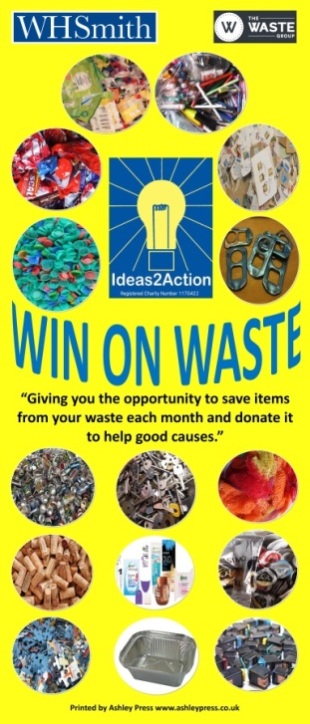 4	Broadstone (Broadstone Library 10-11am)4	Christchurch (Christchurch Library 10-11.30am)4	Hamworthy (Hamworthy Library 11-12noon)4	Lytchett Matravers (Lytchett Matravers Library 10-11am)4 	Upton (Upton Library 11-12noon)4	Wimborne (Wimborne Library) 8	Beehive (Church of the Good Shepherd, Herbert Avenue 11.30-2pm)11	Ashley Road, Parkstone (Co-op supermarket 10.30-12noon)11	Creekmoor (Creekmoor Library 11.30-12.30pm)11	Corfe Mullen (Corfe Mullen Library 10.30-12noon) 11	Canford Heath (Coffee House Cafe 10-11am) 11	Poole Town (The Spire, Poole High Street 10.30-12noon)18	Oakdale (Oakdale Library 10.30-12noon)18	Merley (The Lantern Church 10.30-11.30am)18	Southbourne (Southbourne Library 10.30-12noon)25	Ashley Cross (Parkstone Library 10.30-12noon) 25	Kinson (Kinson Library 10.30-11.30am)25	Westbourne (Westbourne Library 10-11am) · Livability Holton Lee no longer run monthly Saturday sessions.  If you have anything to donate please drop off items during the week at the Coffee Shack, Holton Lee, Holton Heath. 